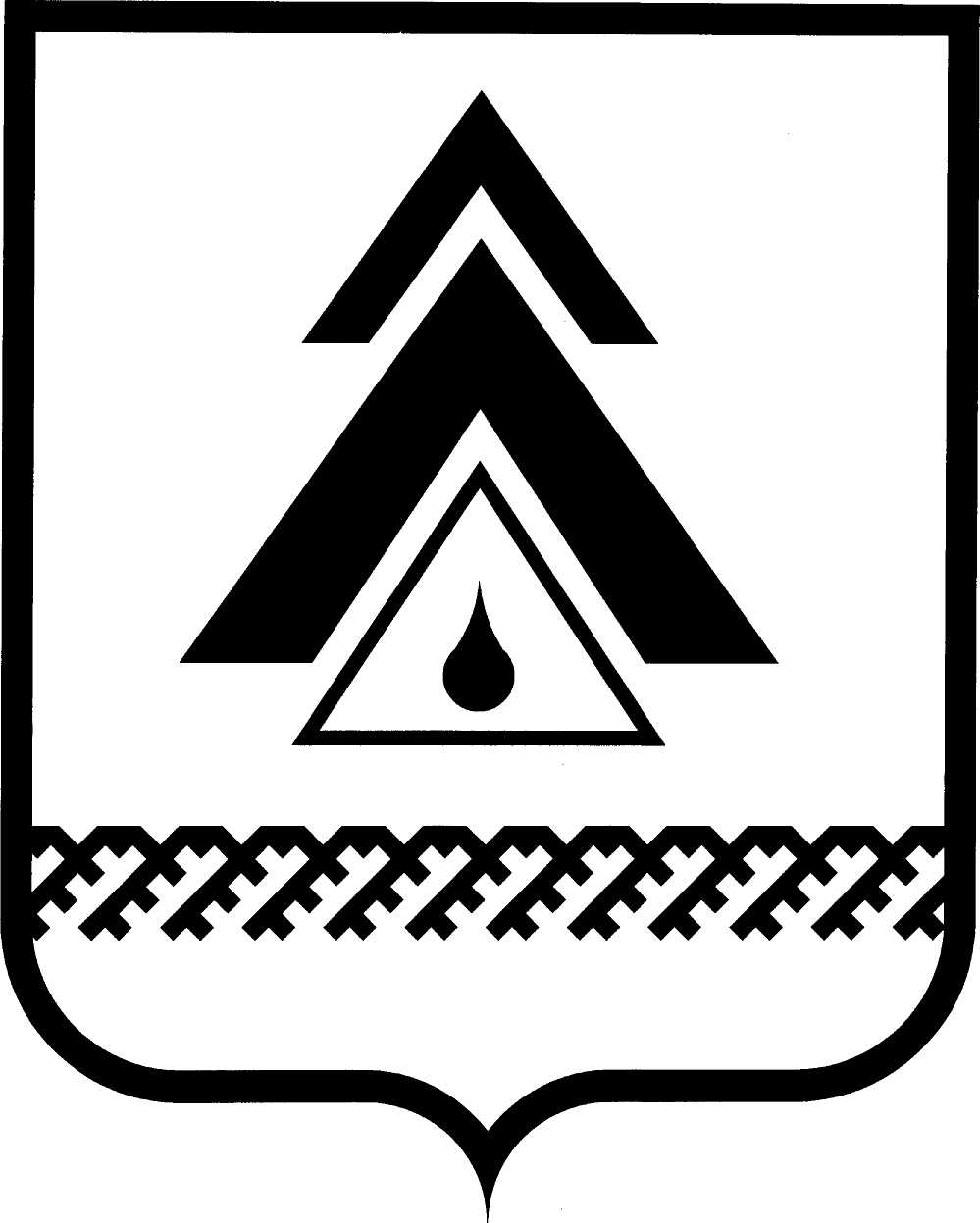 АДМИНИСТРАЦИЯ Нижневартовского РайонаХанты-Мансийского автономного округа – ЮгрыДЕПАРТАМЕНТ ФИНАНСОВП Р И К А ЗОт 16 января 2018 г.г. Нижневартовск									                  № 4О внесении изменений в приказ департамента финансов от 08.12.2016г.  № 170  «О Порядке санкционирования оплаты денежных обязательств получателей средств бюджета района и главных администраторов источников финансирования дефицита бюджета Нижневартовского района» В соответствии со статьями 219, 219.2 и 269.1 Бюджетного кодекса Российской Федерации, в целях соблюдения требований статьи 136 Трудового кодекса Российской Федерации, а также статьи 10 Закона Ханты-Мансийского автономного округа – Югры от 09.06.2009г. № 86-оз  «О дополнительных гарантиях и дополнительных мерах социальной поддержки детей-сирот и детей, оставшихся без попечения родителей, лиц из числа детей-сирот и детей, оставшихся без попечения родителей, усыновителей, приемных родителей в Ханты-Мансийском автономном округе – Югре», п р и к а з ы в а ю:1. Внести изменения в приложение к  приказу департамента финансов от 08.12.2016г. № 170 «О Порядке санкционирования оплаты денежных обязательств получателей средств бюджета района и главных администраторов источников финансирования дефицита бюджета Нижневартовского района» (с изменениями):1.1 Абзац 9 пункта 4 изложить в новой редакции: «непревышение сумм, указанных в платежном документе на осуществление кассового расхода, над остатком поступивших средств отраженных на соответствующем лицевом счете Клиента (остатком открытого финансирования), за исключением заработной платы работникам и вознаграждений приемным родителям, выплачиваемым за счет средств вышестоящих бюджетов)»; Абзац 3 пункта 6 изложить в новой редакции:«при выполнении работ, оказании услуг - акт выполненных работ (оказанных услуг) и (или) счет, и (или) счет-фактура,  акт о приемке выполненных работ (КС-2), справка о стоимости выполненных работ и затрат (КС-3)»;1.3  Пункт 7 дополнить абзацем следующего содержания:         «по контрактам (договорам)  на финансирование расходных обязательств поселений на осуществление строительно-монтажных работ (строительство, реконструкция, капитальный ремонт объектов), осуществляемых за счет межбюджетных трансфертов из бюджета района:            контракт (договор) на выполнение работ, оказание услуг;акт выполненных работ (оказанных услуг) и (или) счет, и (или) счет-фактура, унифицированные формы КС-2, КС-3, согласованные уполномоченными лицами муниципального казенного учреждения «Управление капитального строительства по застройке Нижневартовского района» - (далее – Учреждение), (с предоставлением документов, подтверждающих право подписи лица, принявшего работы), согласованные директором Учреждения, и (или) иные документы, подтверждающие возникновение денежных обязательств, предусмотренные условиями контракта (договора);       договор на оказание услуг по осуществлению строительного контроля с Учреждением».2. Настоящий приказ вступает в силу после его подписания.3. Контроль за выполнением Приказа возложить на начальника управления казначейского исполнения бюджета департамента финансов администрации района С.Л. Кокотееву.Директор  департамента                                                                         М.А. Синева